Игра — важнейшая сфера деятельности ребёнка, поэтому добиться положительных результатов в математическом развитии ребёнка — дошкольника можно при помощи игр и упражнений с математическим содержанием.
Иначе говоря, детям необходимо «позволить» играть в математику.Математика – наукаХороша и всем нужнаБез нее прожить нам трудноБез нее нам жизнь сложна.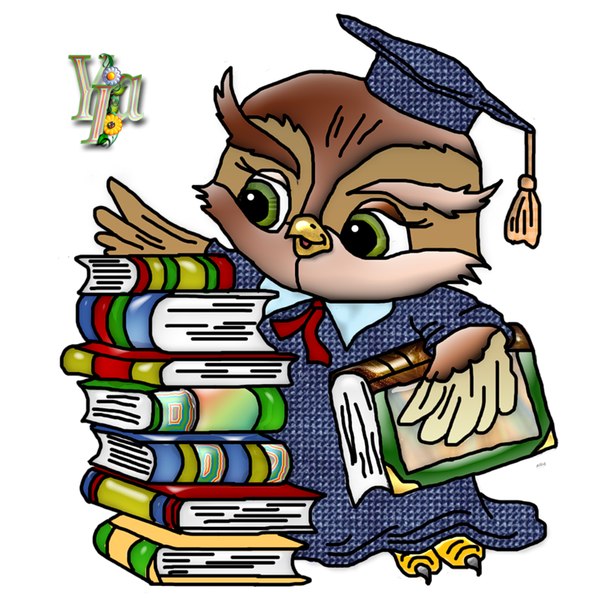 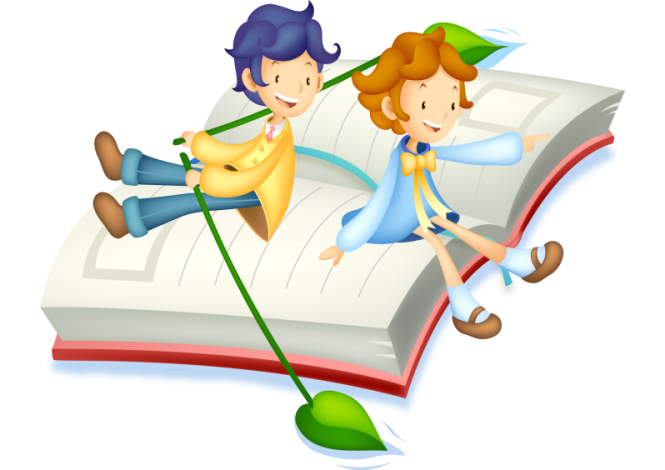 МКДОУ« Детский  сад  «Им. 1  Мая»Телефон:  4-12-91Адрес:  пос.Троицкий,ул.Ленина,6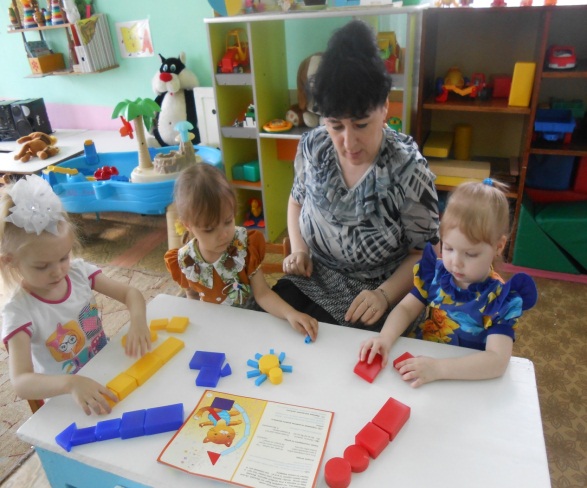 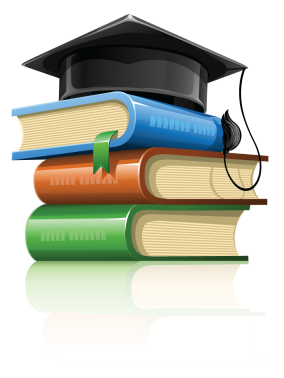 Умственное  развитие  детей  старшего  дошкольноговозраста  через  математические  игрыВоспитатель                                          1категорииШумихина  Анжелика  Владимировна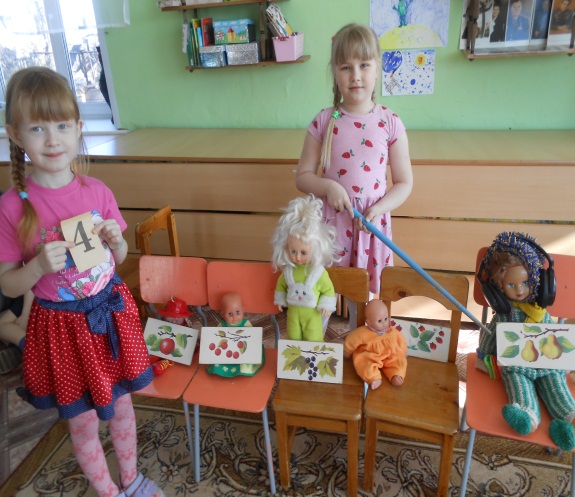 апрель  2019г.Дидактические игры по формированию математических представлений условно делятся на следующие группы:Игры с цифрами и числами: «Какой цифры не стало?», «Путаница», «Назови соседей», «Задумай число», и др.Игры путешествие во времени: «Живая неделя», «Назови дни недели», «Круглый год» и др.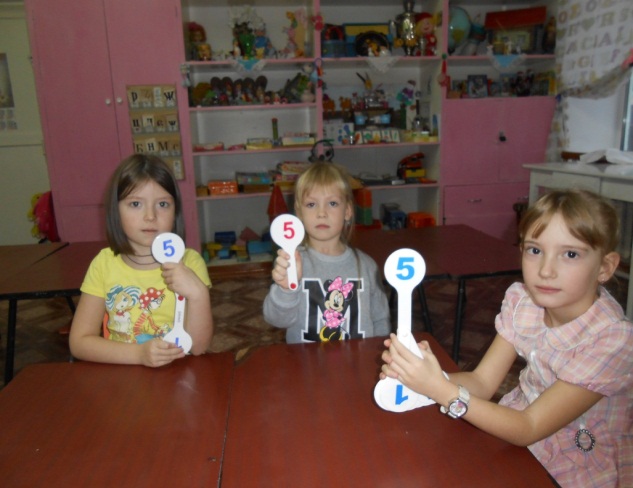 Игры на логическое мышление: «Лабиринты», «Логический квадрат», «Танграм», «Обучающие  кроссворды».Игры на развитие мелкой моторики: «Штриховка предмета», «Графические диктанты», «Выложи из палочек».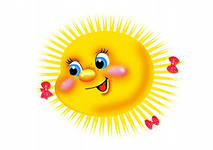 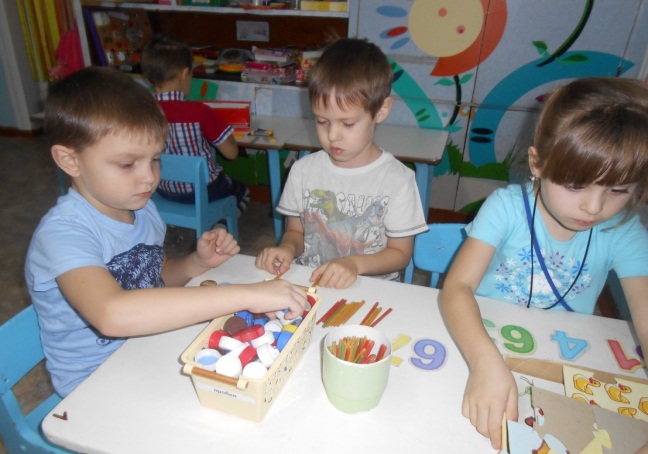 Игры на ориентирование в пространстве: «Найди прихожую», «Расскажи про свой узор», «Путешествие по комнате».Игры с геометрическими фигурами: «Сложи узор», «Подбери по форме», «Геометрическая мозаика».Элементы  технологий  развивающих  игр:*Палочки Кюизенера;*Логические блоки Дьенеша; *Развивающие игры Никитиных; *Развивающие  игры  Кайе.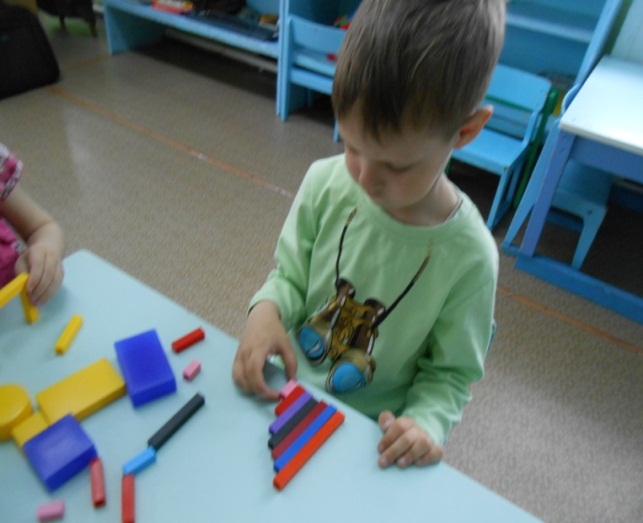 